Рейд  «Учебник в порядке».Книжные страницы похожи на ресницы - глаза открывают.Фестиваль «Хоровод Дружбы»                «День воспитателя»Акции и рейды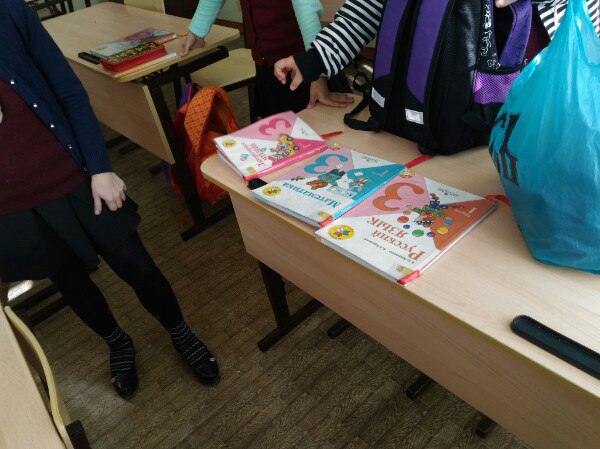 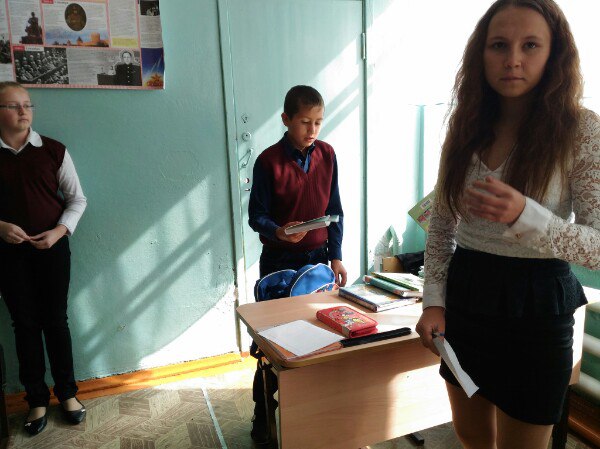 Без книги в мире ночь, и ум 
        людской убог, 
Без книги, как стада, 
        бессмыслены народы. 
В ней добродетель, долг, в ней 
        мощь и соль природы, 
В ней будущность твоя 
        и верных благ залог.В.ГюгоОбращение писателя к читателямЯ к вам обращаюсь, товарищи, дети:
Полезнее книги нет вещи на свете!
Пусть киги друзьями заходят в дома,
Читайте всю жизнь, набирайтесь ума!
(С. Михалков)Акция «Внешний вид учащегося»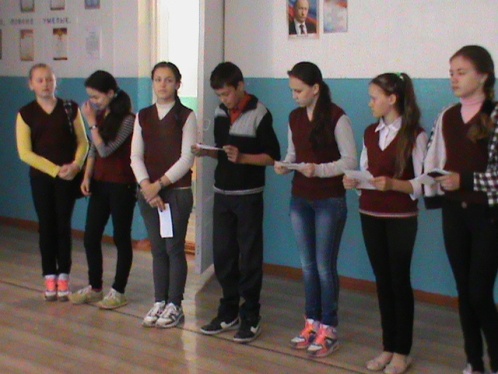 Это нужно знать:•    Строгий стиль одежды создает в школе деловую атмосферу, необходимую для занятий, дисциплинирует.  
    •    Формирует у школьников представление о культуре одежды как части общей культуры человека.
         •    Воспитывает эстетический и художественный вкус. 
         •    Нет проблемы «В чем пойти в школу».
         •    Школьная форма помогает ребенку почувствовать себя учеником и членом определенного коллектива, дает возможность ощутить свою причастность именно к этой школе. •    Развивает умение ранжировать одежду по ее применению (деловой стиль, клубный и т.д.). 
Ждём ваших откликов и предложений!  Адрес П Шумовский, ул Школьная , д. 5. Электронная почта:      schumowshi@mail.ru Школьная жизнь  Газета детской организации «Городок»   ГБОУ ООШ пос. Шумовский Большечерниговского района  Самарской области Дата основания:  18 октября 2005 г.Главные редакторы: Волкова Ирина, Искакова Карина, Ломкина Анна, Касанова Айжан. № 1,сентябрь 2016 г                                                            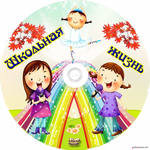 Читайте в номере: «Мы самые активные и креативные».Живут народы разные С давних пор.Одним – тайга по нраву,Другим – степной простор.У каждого народаЯзык свой и наряд.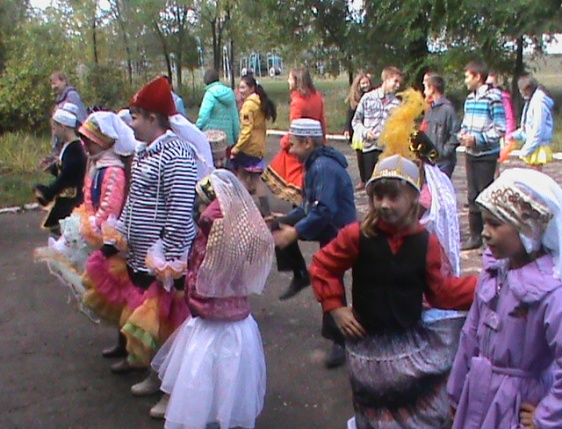 Один черкеску носит,Другой надел халат.Один – рыбак с рожденья, Другой – оленевод.Один – кумыс готовит,Другой готовит мед.Одним милее осень,Другим милей весна.А Родина у каждого У  нас у всех одна.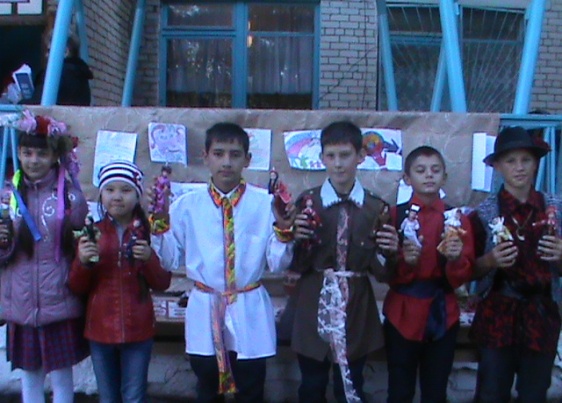 Быть педагогом – это счастье,Предназначение, судьба!Все тайны мира в вашей властиИ сила духа так сильна.Спасибо вам за вдохновенье,За свет душевной красоты.Желаем радости, терпеньяИ бесконечной доброты.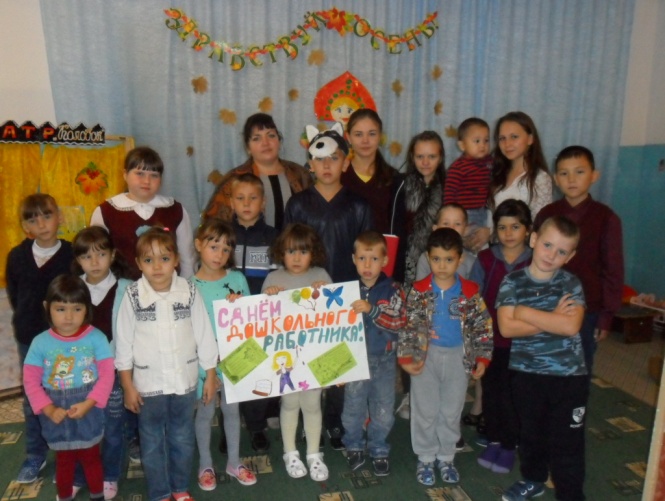 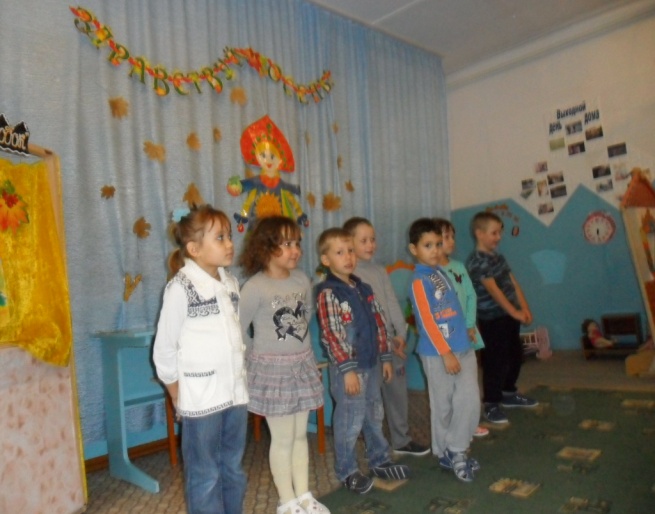 